                                                                                                                                                             ZNAK NA SLIKI POMENI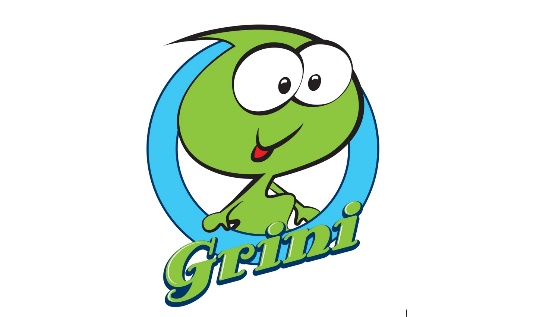 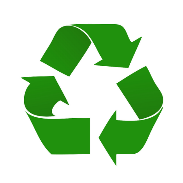 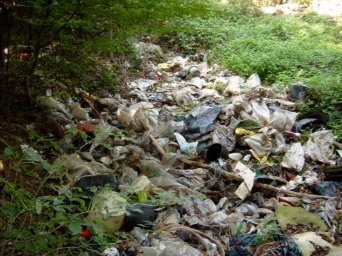                                                       ______________________________________-                                                                 PONOVNO UPORABITI.                                                          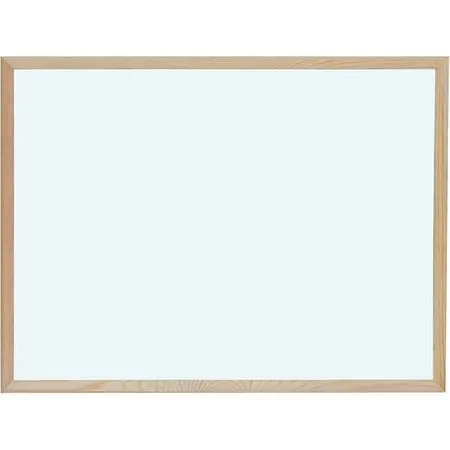  TO JE ___________________                                                                                                                 ______________________________________   KAM SODIJO ODPADKI? NAŠTETE ODPADKE OBKROŽI Z BARVO ZABOJNIKA                                                                              SKRB ZA                         KAKO SKRBIM ZA OKOLJE?ČASOPIS    PLASTIČNA VREČKA                                                                                                   OKOLJE                         - _________________________________STEKLENICA      PLENICE                                                                                                                                                                         - ______________________________  KROMPIRJEV OLUPEK                                                                                                                                                                            - _______________________________KOZAREC                 JAJČNE LUPINE                                                                                                                                                      - _______________________________JOGURTOV LONČEK                                                                                                                                                                                                                                                                                                                                                                                        NAJVEČJI ONESNAŽEVALCI SO                                                                                                                                                                                                        PREVOZNA SREDSTVA IN TOVARNE.              POZOR! OSTANKE NEVARNIH SNOVI ( BATE-        RIJE, ZDRAVILA) ZBIRAMO NA USTREZNIH ZBIRALIŠČIH                                                      ODPADKE LOČUJEMO V RAZLIČNE ZABOJNIKE. KATERE?                                                                                                                                                                         _______________________________________________________                                                                                                                                                               _______________________________________________________